INDICAÇÃO Nº 02301/2013Sugere ao Poder Executivo Municipal roçagem do mato e limpeza de toda área verde, situada na Rua Santos esquina com Rua Lorena no bairro Jd. Esmeralda.            Excelentíssimo Senhor Prefeito Municipal, Nos termos do Art. 108 do Regimento Interno desta Casa de Leis, dirijo-me a Vossa Excelência para sugerir que, por intermédio do Setor competente, promova roçagem do mato e limpeza de toda área verde situada na Rua Santos esquina com Rua Lorena no bairro Jd. Esmeralda.            Justificativa:Vários moradores procuraram este vereador questionando sobre roçagem do mato e limpeza da área mencionada, que a atual situação vem favorecendo a proliferação de pragas peçonhentas.Plenário “Dr. Tancredo Neves”, em 11 de Abril de 2013.ALEX ‘BACKER’-Vereador-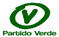 